Hiermit beantrage ich die Mitgliedschaft im „Rintelner Verein für Städtepartnerschaften e.V."________________________	        Art der MitgliedschaftVorname (bei Familien bitte alle Namen) _________________________             	    EinzelmitgliedNachname                                                                      	         Jahresbeitrag 12,-€_________________________               	     FamilieAnschrift                                                    	         Jahresbeitrag 20,-€	 Organisationen                                                               	        (Schulen, Vereine u. a.)                                                                                                         	         Jahresbeitrag 48,-€		___________________________________________			Telefon / Mobil__________________________________________			Email__________________________________________	Datum / Unterschrift	Zahlung per Überweisung	Ich überweise den Betrag am Anfang          jeden Jahres auf das Vereinskonto bei	Sparkasse Schaumburg BIC: NOLADE21SHG	IBAN:  DE52 2555 1480 0510 2566 05         	Zahlung per SEPA-Lastschriftmandat	Ich ermächtige (Wir ermächtigen) den	Rintelner Verein für Städtepartnerschaften e.V.	(Gläubiger-ID: DE87 222 00000 16 18 48)	den jährlichen Mitgliedsbeitrag von meinem (unserem) Konto mittels Lastschrift einzuziehen. Zugleich weise ich mein (weisen wir unser) Kreditinstitut an die vom Rintelner Verein für Städtepartnerschaften e.V. auf mein (unser) Konto gezogenen Lastschriften einzulösen.	Hinweis: Ich kann (Wir können) innerhalb von 8 Wochen beginnend mit dem Belastungsdatum, die Erstattung des belasteten Betrages verlangen. Es gelten dabei die mit meinem (unserem) Kreditinstitut vereinbarten Bedingungen.__________________________________________________   Vor- und Nachname / Verein / Institution__________________________________________________Kreditinstut / IBAN__________________________________________________Datum / UnterschriftDie hier erhobenen personenbezogenen Daten werden entsprechend Artikel 6 Abs. 1 lit. b) DSGVO vom Rintelner Verein für Städtepartnerschaften e. V. ausschließlich für interne Vereinszwecke, insbesondere für die Mitgliederverwaltung, -information und -betreuung elektronisch gespeichert, verarbeitet und genutzt.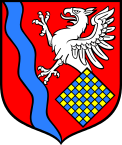 Rinteln D           Kendal GB           Slawno (Schlawe) P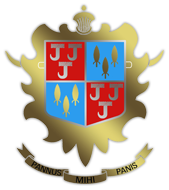 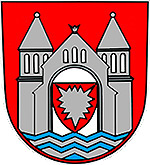 Der Rintelner Verein für Städtepartnerschaften e.V. hat sich zur Aufgabe gemacht, den von der Stadt Rinteln im Jahre 1992 geschlossenen Partnerschaften mit der englischen Stadt Kendal und der polnischen Stadt Slawno regelmäßig neue Impulse zu geben.Kendal befindet sich in der englischen Grafschaft Cumbria in Nordwestengland. Es ist das Tor zum Lake District.Slawno (früher Schlawe) liegt 150 km westlich von Danzig am nördlichen Rande des pommerschen Höhenrückens und ungefähr 20 km von der Ostsee entfernt.Aus den Beiträgen seiner Mitglieder und einem Zuschuss der Stadt Rinteln fördert der Verein den Austausch der unterschiedlichsten Gruppierungen zwischen den Städten. Im Sinne der Völkerverständigung im zusammenwachsenden Europa wird dabei besonderer Wert auf den Austausch unter der jungen Generation der drei Länder gelegt, um gegenseitiges Verständnis zu wecken und frühzeitig freundschaftliche Beziehungen über nationale Grenzen hinweg zu knüpfen.Wirken Sie mit bei der Pflege unserer Städtepartnerschaften, werden Sie Mitglied - einzeln, mit der Familie, mit Ihrem Verein oder Ihrer Schule.Auch Spenden fördern unsere Arbeit und
werden jederzeit gern entgegen genommen.www.staedtepartnerschaften-rinteln.de